Πρόσκληση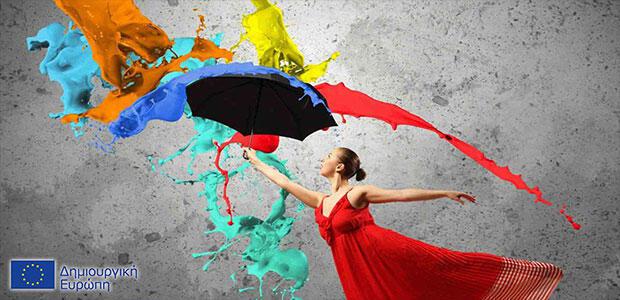 Η ΠΕΔ Αττικής & η ΕΕΤΑΑ, σε συνεργασία με το Γραφείο  Δημιουργική Ευρώπη Ελλάδας του Υπουργείου Πολιτισμού & Αθλητισμού, σας προσκαλεί σε Ενημερωτική Διαδικτυακή Ημερίδα για το ΠρόγραμμαΔημιουργική Ευρώπη 2021 - 2027η οποία θα πραγματοποιηθεί την Παρασκευή, 25 Φεβρουαρίου 2022 και ώρες: 11.00 – 13.00.Παρακαλούμε θερμά να δηλώσετε τη συμμετοχή σας στο Γραφείο Δημιουργική Ευρώπη Ελλάδας ΕΔΩ.